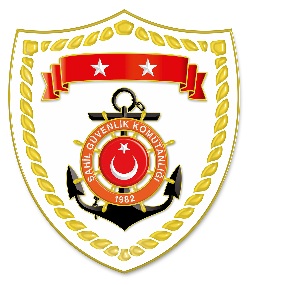 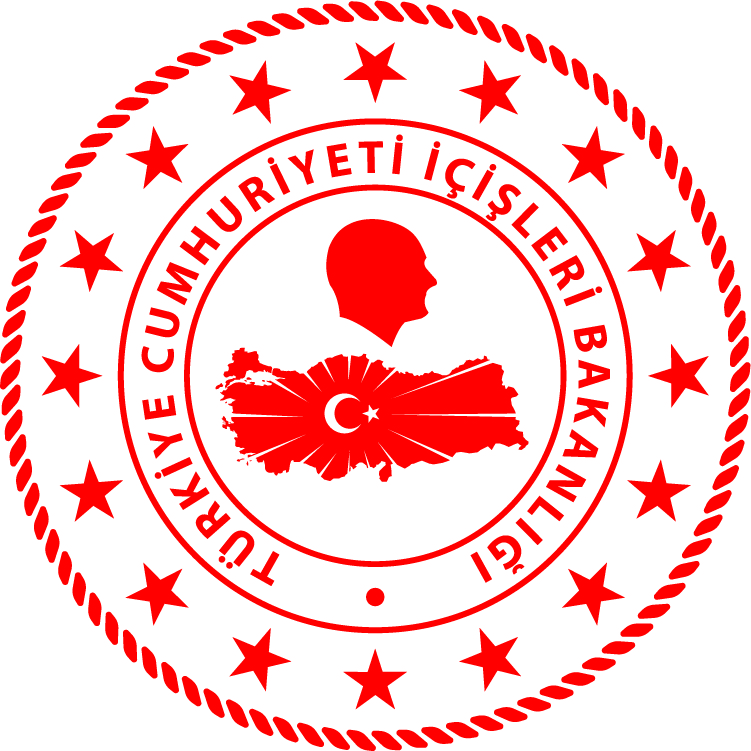 CG Aegean Sea Regional Command*Shared data include the records kept during incidents of irregular migration by water. General statistical data are available at goc.gov.tr/duzensiz-goc-istatistikler.NUDATELOCATION/PLACE AND TIMEIRREGULAR MIGRATION ASSETTOTAL NUMBER OF APPREHENDED FACILITATORS/SUSPECTTOTAL NUMBER OF RESCUED
PEOPLENATIONALITY OF RESCUED/APPREHENDED MIGRANTS/ PEOPLE ON THE BASIS OF DECLARATION109 April 2024Off the Coast of İZMİR/Çeşme07.05Inflatable Boat-44 44 Sudan209 April 2024Off the Coast of BALIKESİR/Ayvalık22.30Inflatable Boat-179 Palestine, 8 Syria (6 of them children)